แบบรายงานผลการดำเนินแผนงาน/โครงการ/กิจกรรมที่ได้รับงบประมาณสนับสนุนจากกองทุนหลักประกันสุขภาพ(สำหรับผู้เสนอแผนงาน/โครงการ/กิจกรรม ลงรายละเอียดเมื่อเสร็จสิ้นการดำเนินงาน)ชื่อแผนงาน/โครงการ/กิจกรรม  โครงการเฝ้าระวังเพื่อการลด ละ เลิกสูบบุหรี่โดยพลังชุมชนผลการดำเนินงาน     - มีเครือข่ายเฝ้าระวังยาสูบในชุมชนทุกหมู่บ้าน                    - กลุ่มเป้าหมายเข้าร่วมกิจกรรมอบรม จำนวน ๒๐๐ คน คิดเป็นร้อยละ ๑๐๐         - กลุ่มเป้าหมายเข้าร่วมกิจกรรมรณรงค์ จำนวน ๒๒๐ คน คิดเป็นร้อยละ ๑๐๐          - ออกตรวจประเมินร้านค้าจำหน่ายบุหรี่ ๒๔  ร้าน ปฎิบัติตาม พรบ. ๒๔ ร้าน คิดเป็นร้อยละ ๑๐๐          - สถานที่ราชการเป็นเขตปลอดบุหรี่ทุกแห่ง๒. ผลสัมฤทธิ์ตามวัตถุประสงค์/ตัวชี้วัดบรรลุตามวัตถุประสงค์ของโครงการ	ไม่บรรลุตามวัตถุประสงค์ของโครงการ เพราะ๓. การเบิกจ่ายงบประมาณ	งบประมาณที่ได้รับการอนุมัติ	๓๐,๐๐๐  บาท	งบประมาณเบิกจ่ายจริง		๓๐,๐๐๐  บาท  คิดเป็น  ร้อยละ  ๑๐๐	งบประมาณเหลือส่งคืนกองทุนฯ	.-................บาท   คิดเป็น  ร้อยละ –๔. ปัญหา/อุปสรรคในการดำเนินงาน	ไม่มีมีปัญหา/อุปสรรค    - ประชาชนบางส่วนยังขาดความตระหนักต่อการเลิกสูบบุหรี่แนวทางการแก้ไข  - ควรสร้างปัจจัยเอื้อการเลิกสูบบหรี่โดยชมชนช่วยกันสอดส่องดูแลการจำหน่ายที่ผิดกฎหมายของร้านค้า    และสร้างความตระหนักในการดูแลตนเองให้ห่างไกลบุหรี่ลงชื่อ..............................................................ผู้รายงาน                                   ( นางพัชรี  เรืองศรี)                                           ผู้อำนวยการโรงพยาบาลส่งเสริมสุขภาพตำบลบ้านโคกชะงาย           วันที่  ๓๑  กรกฎาคม  ๒๕๖๑ภาพโครงการเฝ้าระวังเพื่อการลด ละ เลิกสูบบุหรี่โดยพลังชุมชน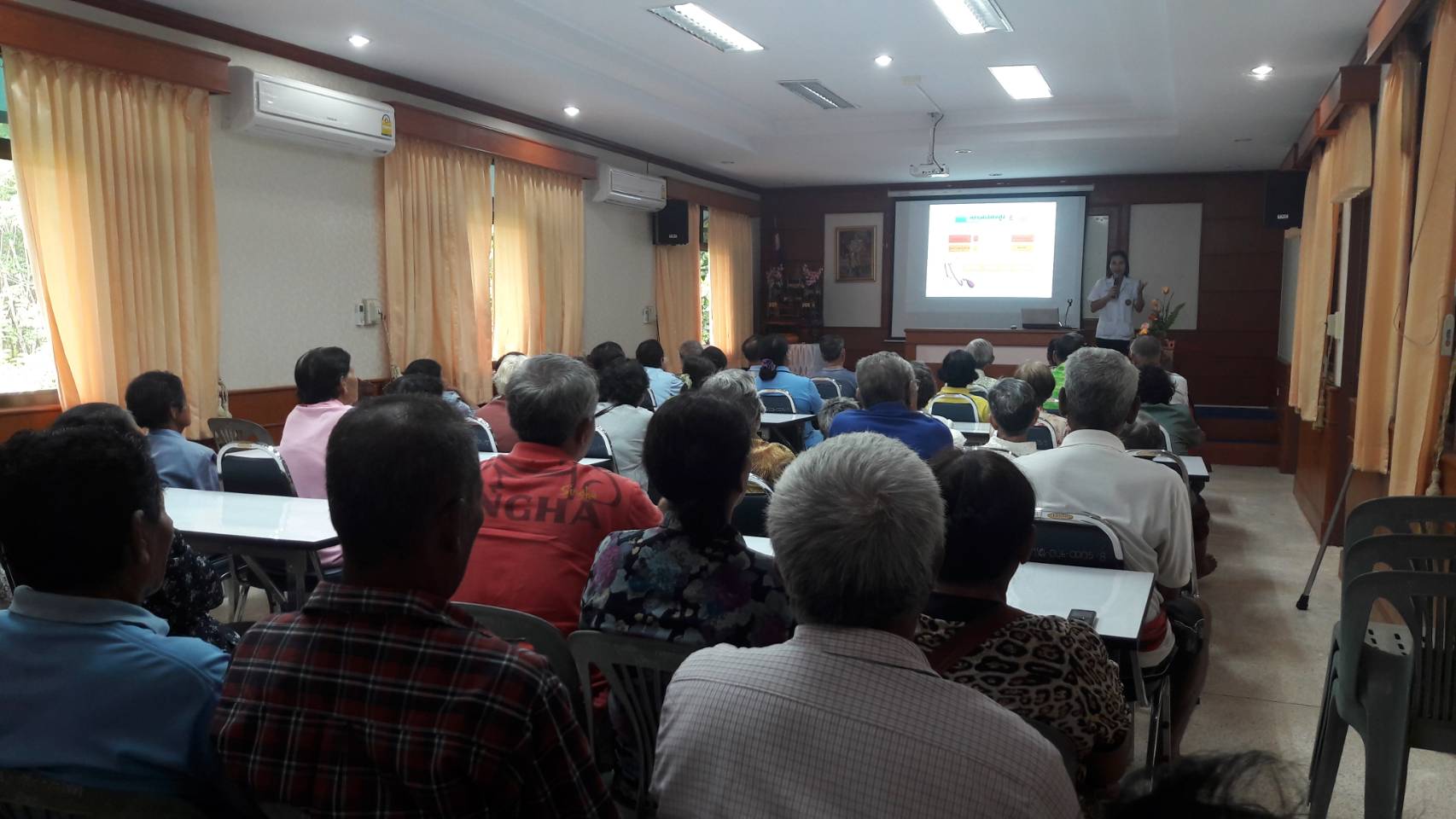 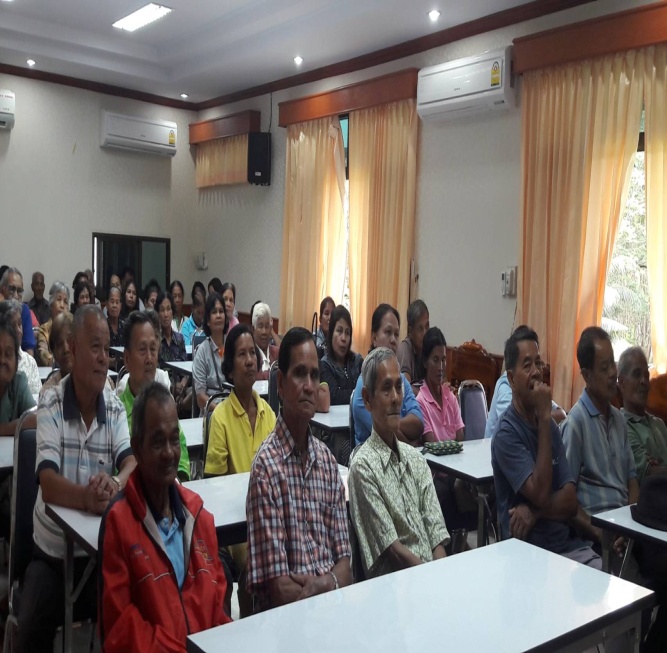 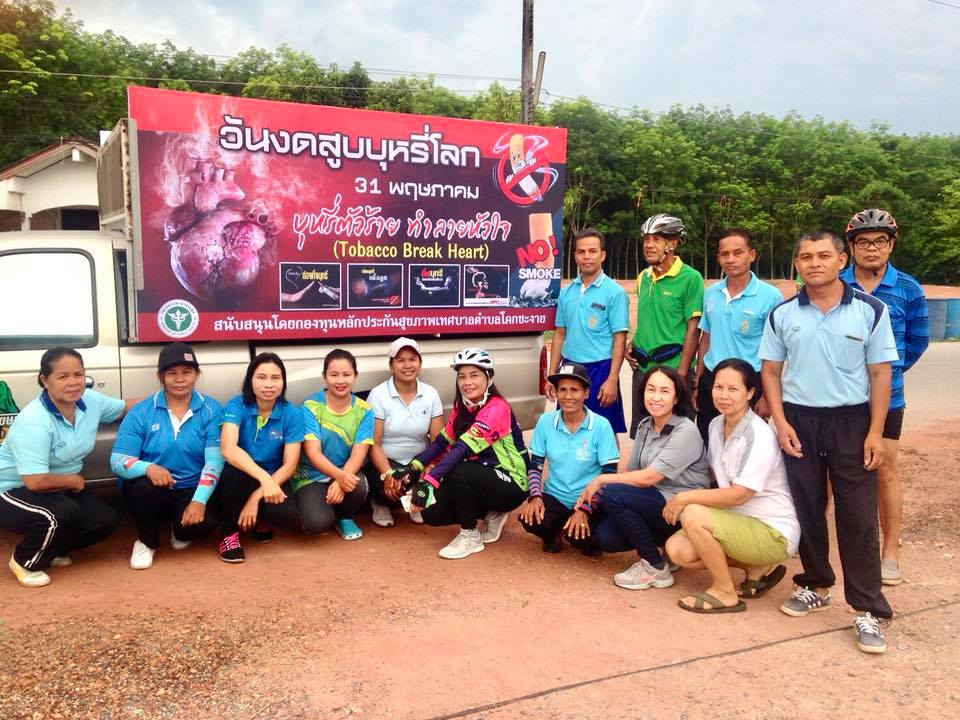 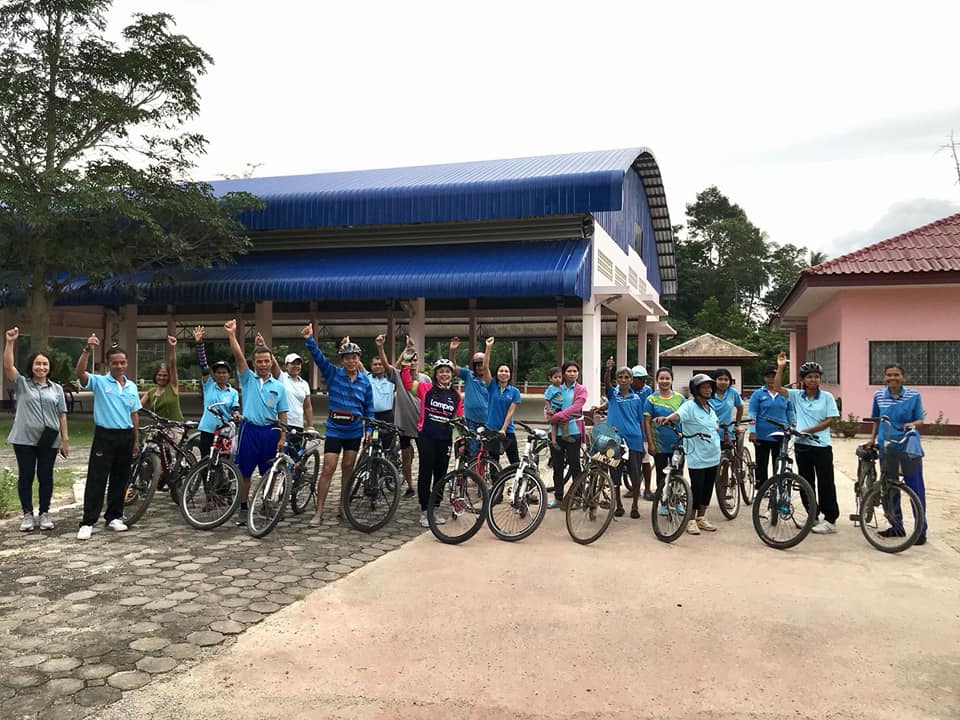 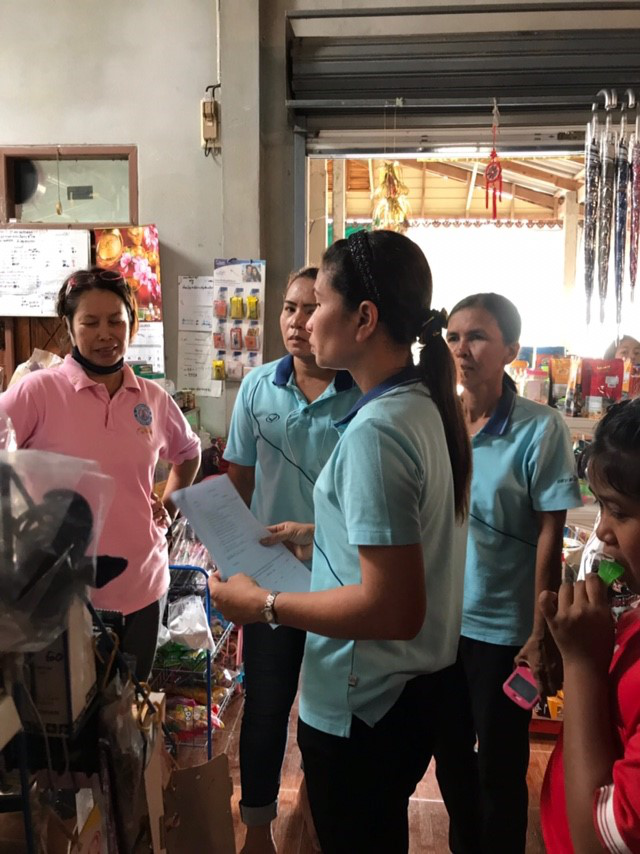 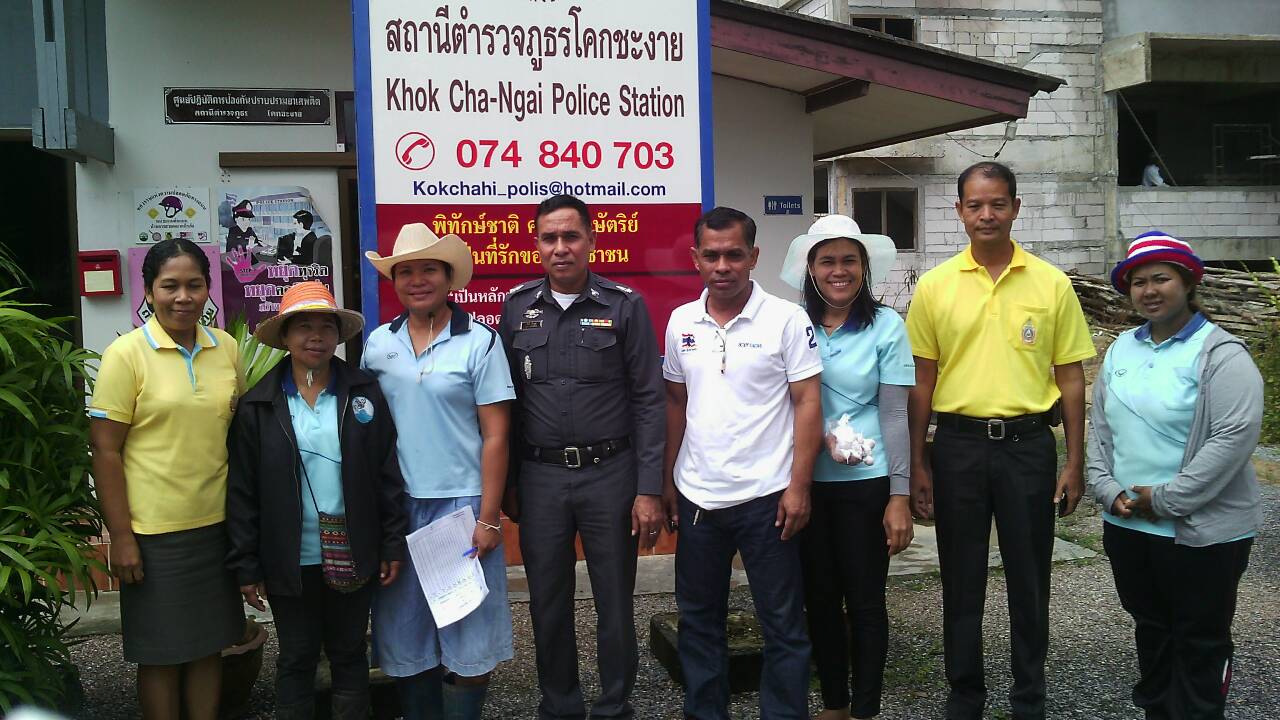 